Комитет администрации Усть-Калманского района по образованиюМуниципальное  бюджетное общеобразовательное учреждение«Новобурановская средняя общеобразовательная школа»Усть-Калманского района Алтайского краяРабочая программаучебного предмета «Русский язык» для 6  классаосновного общего образования на 2019–2020 учебный год.Образовательная область «Русский язык и литература».Рабочая программа составлена на основе программы  Русский язык..  Предметная  линия учебников Т. А. Ладыженской,  М. Т. Баранова, Л. А. Тростенцовой.  М: Просвещение,  2011.Составитель: Малыгина Н.Н., учитель русского языка и литературы.с. Новобураново,  2019 годПОЯСНИТЕЛЬНАЯ ЗАПИСКАРабочая программа по русскому  языку для обучающихся 6  класса  основной общеобразовательной школы составлена на основе:Федерального  государственного образовательного стандарта основного общего образования,  утверждённого приказом Минобразования России от 12.12.2010 г.  № 1897.2. Авторской  программы  основного общего образования по русскому языку: Русский язык.  Рабочие программы. Предметная линия учебников Т.А. Ладыженской, М.Т. Баранова, Л.А. Тростенцовой и др. 5-9 классы. Пособие для учителей общеобразовательных учреждений,12-е издание, переработанное,- М.: «Просвещение», 2011.3. Учебного плана МБОУ «Новобурановская СОШ»  на 2019/2020 учебный год, приказ № 126 от  26.08.2019 г.)4. Положения о рабочей программе МБОУ «Новобурановская СОШ», утверждённой 11.05.2016 года, приказ № 73.5. Основной образовательной программы основного общего образования (приказ от 31.07.2019г)Положения о рабочей программе учебных предметов, курсов (в соответствии с требованиями ФГОС)   МБОУ «Новобурановская СОШ» (в новой редакции) (приказ  от 11.05.201г №73)Положение о критериях и нормах оценок по учебным предметам в МБОУ «Новобурановская СОШ» (приказ  от 11.05.201г №73) Положение о формах, периодичности и порядке текущего контроля успеваемости и промежуточной аттестации учащихся  МБОУ «Новобурановская СОШ» (приказ от 29.09.2015г №120)Место учебного предмета «Русский язык» в учебном плане.	Федеральный базисный учебный план для ОУ РФ предусматривает обязательное изучение русского языка на этапе основного общего образования. В шестом классе – 210 часов.В связи с тем, что учебный план МБОУ «Новобурановская СОШ» рассчитан на 34 учебные недели, в данную рабочую программу внесены изменения:Уроки 89-90 объединены. Тема: «Систематизация и обобщение по теме «Имя           существительное».Уроки 132-133 объединены. Тема: «Повторение по теме «Числительное».Уроки 187 – 188 объединены. Тема «Морфологический разбор глагола».Уроки 195 – 196 объединены. Тема: «Систематизация и обобщение по теме «Глагол».    Уроки 205 – 206 объединены. Тема: « Морфология. Морфология. Морфологический разбор».  Уроки 209 – 210 объединены. Тема: Синтаксический разбор простого предложения. Синтаксический разбор сложного предложения»Формы, методы, средства оценки образовательных результатов  обучающихся:
             Текущий контроль:Диктант (объяснительный, предупредительный, графический, выборочный, словарно-орфографический, распределительный).Диктант с грамматическим заданием (основные виды грамматических разборов: фонетический, морфемный, словообразовательный, морфологический, синтаксический, орфографический, пунктуационный, лексический)..Сочинение (по данному сюжету, по данному началу, по рисункуИзложение (подробное, выборочное, сжатое).Тест.Словарный диктант.Терминологический диктант.Контрольное списывание (осложненное и неосложненное, с условными пояснениями).Устное монологическое высказывание на лингвистическую тему.Карточки, перфокарты.Самостоятельная работа.Тематический контроль:        1. Контрольный диктант.        2. Тестовые задания.Промежуточный контроль:Итоговая контрольная работа.	Содержание и формы учебного процесса определяются Государственными образовательными стандартами, реализующимися в Федеральных примерных программах для образовательных учреждений РФ. Система  оценки  достижений планируемых результатов по русскому языку. Страница 102 -111. Приложение. Рабочие программы. Русский язык.  Предметная линия учебников Т.А. Ладыженской, М.Т. Баранова, Л.А. Тростенцовой и др. 5-9 классы. Пособие для учителей общеобразовательных учреждений,12-е издание, переработанное,- М.: «Просвещение», 2011.Перечень контрольных работ, уроков развития речи.Основное содержание, 6 класс, 210 часов.1. Язык. Речь. Общение (3+1 час)Русский язык – один из развитых языков мира. Язык. Речь. Общение. Ситуация общения.2. Повторение изученного в пятом классе (6+2 часа)Фонетика. Орфоэпия. Морфемы в слове. Орфограммы в приставках и в корнях слов. Части речи. Орфограммы в окончаниях слов. Словосочетание. Простое предложение. Знаки препинания. Сложное предложение. Запятые в сложном предложении. Синтаксический разбор предложений. Прямая речь. Диалог. 3. Текст (3+ 2час.)Текст, его особенности. Тема и основная мысль текста. Заглавие текста. Начальные и конечные предложения текста. Ключевые слова. Основные признаки текста. Текст и стили речи. Официально- деловой стиль.4. Лексика. Культура речи (10+2 час.)Слово, его лексическое значение. Собирание материала  к сочинению. Общеупотребительные слова.  Профессионализмы. Диалектизмы. Исконно- русские и заимствованные слова. Новые слова (неологизмы). Устаревшие слова. Словари. Повторение.5. Фразеология.  Культура речи  ( 3+ 1 час.)Фразеологизмы. Источники фразеологизмов. Повторение.6. Словообразование. Орфография. Культура речи (31+ 4 часа)Морфемика и словообразование. Описание помещения. Основные способы образования слов в русском языке. Этимология слов. Систематизация материала к сочинению Сложный план. Буквы о, а в корне –кос-, - кас-.  . Буквы о, а в корне –гор-, - гар-. . Буквы о, а в корне –зор-, - зар-.  Буквы ы, и после приставок. Гласные в приставках пре- и при- . Соединительные о, е в сложных словах. Сложносокращённые слова. Морфемный и словообразовательный разбор слова. Повторение. Морфология. Орфография. Культура речи7. Имя существительное ( 22+ 3 часа)Имя существительное как часть речи. Разносклоняемые имена существительные. Буква е в суффиксе –ен- существительных на –мя. Несклоняемые имена существительные. Род несклоняемых имён существительных. Имена существительные общего рода. Морфологический разбор имени существительного. Не с существительными. Буквы ч, щ в суффиксах существительных – чик, - щик. Гласные в суффиксах существительных –ек, -ик. Гласные о, е после шипящих в суффиксах существительных.  Повторение.8. Имя прилагательное (22+3 час.)Имя прилагательное как часть речи. Описание природы. Степени сравнения имён прилагательных. Разряды имён прилагательных по значению. Качественные имена прилагательные. Относительные прилагательные. Притяжательные прилагательные. Морфологический разбор имени прилагательного. Не с прилагательными. Буквы ы, и  после шипящих и ц в суффиксах прилагательных. Одна и две буквы н в суффиксах прилагательных. Различение на письме суффиксов  прилагательных –к-, -ск-Дефисное и слитное написание сложных прилагательных. Повторение. 9. Имя числительное (16+2час.)Имя числительное как часть речи. Простые и составные числительные. Мягкий знак на конце и в середине числительных. Порядковые числительные. Разряды количественных числительных. Числительные, обозначающие целые числа. Дробные числительные. Собирательные числительные. Морфологический разбор имени числительного. Повторение. 10. Местоимение (23+3час.)Местоимение как часть речи. Личные местоимения. Возвратное местоимение СЕБЯ. Вопросительные и относительные местоимения. Неопределённые местоимения. Отрицательные местоимения. Притяжательные местоимения. Рассуждение. Указательные местоимения. Определительные местоимения. Местоимения и другие части речи. Морфологический разбор местоимения. Повторение.11. Глагол (30+6час.)Глагол как часть речи. Разноспрягаемые глаголы. Глаголы переходные и непереходные. Наклонение глаголов. Изъявительное наклонение. Условное наклонение. Повелительное наклонение. Употребление наклонений. Безличные глаголы. Морфологический разбор глагола. Рассказ на основе услышанного. Правописание гласных в суффиксах глаголов. Повторение.12. Повторение и систематизация изученного в 5- 6 классах. Культура речи (10ч +2 час.)Разделы науки о языке. Орфография. Пунктуация. Лексика и фразеология. Словообразование. Морфология. Синтаксис.ПЛАНИРУЕМЫЕ РЕЗУЛЬТАТЫ ИЗУЧЕНИЯ РУССКОГО ЯЗЫКА В 6 КЛАССЕЛичностные,  метапредметные,  предметные результатыЛичностными результатами освоения выпускниками основной школы программы по русскому (родному) языку являются:понимание русского языка как одной из основных национально-культурных ценностей русского народа, определяющей роли родного языка в развитии интеллектуальны, творческих способностей и моральных качеств личности; его значения в процессе получения школьного образования;осознание эстетической ценности русского языка; уважительное отношение к родному языку, гордость за него; потребность сохранить чистоту русского языка как явления национальной культуры; стремление к речевому самосовершенствованию;достаточный объём словарного запаса и усвоенных грамматических средств для свободного выражения мыслей и чувств в процессе речевого общения; способность к самооценке на основе наблюдения за собственной речью.Метапредметными результатами освоения выпускниками основной школы программы по русскому (родному) языку являются:владение всеми видами речевой деятельности:адекватное понимание информации устного и письменного сообщения;владение разными видами чтения;способность извлекать информацию из различных источников, включая средства массовой информации, компакт-диски учебного назначения, ресурсы Интернета; свободно пользоваться словарями различного типа, справочной литературой;овладение приёмами отбора и систематизации материала на определённую тему;способность определять цели предстоящей учебной деятельности, последовательность действий, оценивать достигнутые результаты и адекватно формулировать их в устной и письменной форме;умение воспроизводить прослушанный или прочитанный текст с разной степенью свёрнутости;способность свободно, правильно излагать свои мысли в устной и письменной форме;соблюдение в практике речевого общения основных орфоэпических, лексических, грамматических, стилистических норм современного русского литературного языка; соблюдение основных правил орфографии и пунктуации в процессе письменного общения;умение выступать перед аудиторией сверстников с небольшими сообщениями, докладами;применение приобретённых знаний, умений и навыков в повседневной жизни; способность использовать родной язык как средство получения знаний по другим учебным предметам, применять полученные знания, умения и навыки анализа языковых явлений на межпредметном уровне (на уроках иностранного языка, литературы и т. Д.);коммуникативно целесообразное взаимодействие с окружающими людьми в процессе речевого общения, совместного выполнения каких-либо задач, участия в спорах, обсуждениях; овладение национально-культурными нормами речевого поведения в различных ситуациях формального и неформального межличностного и межкультурного общения.Предметными результатами освоения выпускниками основной школы программы по русскому (родному) языку являются:представление об основных функциях языка, о роли русского языка как национального языка русского народа, как государственного языка Российской Федерации и языка межнационального общения, о связи языка и культуры народа, о роли родного языка в жизни человека и общества;понимание места родного языка в системе гуманитарных наук и его роли в образовании в целом;усвоение основ научных знаний о родном языке; понимание взаимосвязи его уровней и единиц;освоение базовых основ лингвистики;овладение основными стилистическими ресурсами лексики и фразеологии русского языка, основными нормами русского литературного языка (орфоэпическими,  лексическими, грамматическими, орфографическими, пунктуационными), нормами речевого этикета;опознавание и анализ основных единиц языка, грамматических категорий языка;проведение различных видов анализа слова, словосочетания, предложения и текста;понимание коммуникативно-эстетических возможностей лексической и грамматической синонимии и использование их в собственной речевой практике;осознание эстетической функции родного языка, способность оценивать эстетическую сторону речевого высказывания при анализе текстов художественной литературы.В результате изучения русского языка учащиеся должны знать определение основных изученных в 6 классе языковых явлений и речеведческих понятий, орфографических и пунктуационных правил.К концу 5 класса учащиеся должны  уметь: речевая деятельность: аудирование:понимать основное содержание небольшого по объему научно-учебного и художественного текста, воспринимаемого на слух;выделять основную мысль, структурные части исходного текста;чтение:владеть техникой чтения;выделять в тексте главную и второстепенную информацию;разбивать текст на смысловые части и составлять простой план;отвечать на вопросы по содержанию прочитанного текста;владеть ознакомительным и изучающим видами чтения;прогнозировать содержание текста по заголовку, названию параграфа учебника;извлекать информацию из лингвистических словарей разных видов;правильно расставлять логические ударения, паузы;выбирать уместный тон речи при чтении текста вслух;говорение:доказательно отвечать на вопросы учителя;подробно и сжато излагать прочитанный текст, сохраняя его строение, тип речи;создавать устные высказывания, раскрывая тему и развивая основную мысль;выражать свое отношение к предмету речи с помощью разнообразных языковых средств и интонации;письмо:подробно и сжато пересказывать тексты разных типов речи;создавать письменные высказывания разных типов речи;составлять план сочинения и соблюдать его в процессе письма;определять и раскрывать тему и основную мысль высказывания;делить текст на абзацы;писать небольшие по объему тексты (сочинения-миниатюры разных стилей, в том числе и научного);пользоваться разными видами словарей в процессе написания текста;выражать свое отношение к предмету речи;находить в тексте типовые фрагменты описания, повествования, рассуждения;подбирать заголовок, отражающий тему и основную мысль текста;использовать элементарные условные обозначения речевых ошибок (ошибки в выделении абзаца, неоправданный повтор слов, неправильное употребление местоимений, избыточная информация и др.);исправлять недочеты в содержании высказывания и его построении;фонетика и орфоэпия:выделять в слове звуки речи, давать им фонетическую характеристику;различать ударные и безударные слоги, не смешивать звуки и буквы;использовать элементы упрощенной транскрипции для обозначения анализируемого звука объяснения написания слова;находить в художественном тексте явления звукописи;правильно произносить гласные, согласные звуки и их сочетания в слове, а также наиболее употребительные слова и формы изученных частей речи;работать с орфоэпическим словарем;графика:правильно произносить названия букв русского алфавита;свободно пользоваться алфавитом, работая со словарями;проводить сопоставительный анализ звукового и буквенного состава слова;морфемика:выделять морфемы на основе смыслового анализа слова;подбирать однокоренные слова с учетом значения слова;учитывать различия в значении однокоренных слов, вносимые приставками и суффиксами;пользоваться словарем значения морфем и словарем морфемного строения слов;объяснять особенности использования слов с эмоционально-оценочными суффиксами в художественных текстах;лексикология и фразеология:объяснять лексическое значение слов и фразеологизмов разными способами (описание, краткое толкование, подбор синонимов, антонимов, однокоренных слов);пользоваться толковыми словарями для определения и уточнения лексического значения слова, словарями синонимов, антонимов, фразеологизмов;распределять слова на тематические группы;употреблять слова в соответствии с их лексическим значением;различать прямое и переносное значение слов;отличать омонимы от многозначных слов;подбирать синонимы и антонимы;выбирать из синонимического ряда наиболее точное и уместное слово;• находить в тексте выразительные приемы, основанные на употреблении слова в переносном значении;• владеть наиболее употребительными оборотами русского речевого этикета;• использовать синонимы как средство связи предложений в тексте и как средство устранения неоправданного повтора;морфология:различать части речи;правильно указывать морфологические признаки имен существительных;уметь склонять, правильно, уместно и выразительно употреблять имена существительные в роли главных и второстепенных членов, а также в роли обращения;отличать имя существительное от однокоренных слов других частей речи по совокупности признаков;орфография:находить орфограммы в морфемах;группировать слова по видам орфограмм;владеть правильным способом подбора однокоренных слов, а также приемами применения изученных правил орфографии;устно объяснять выбор написания и использовать на письме специальные графические обозначения;• самостоятельно подбирать слова на изученные правила;синтаксис и пунктуация:выделять словосочетания в предложении;определять главное и зависимое слово;• составлять схемы словосочетаний изученных видов и конструировать словосочетания по заданной схеме;выделять основы предложений с двумя главными членами;конструировать предложения по заданным типам грамматических основ;характеризовать предложения по цели высказывания, наличию или отсутствию второстепенных членов, количеству грамматических основ;правильно интонировать предложения, различные по цели высказывания и эмоциональной окраске, использовать повествовательные и вопросительные предложения как пункты плана высказывания, соблюдать верную интонацию конца предложений;составлять простые и сложные предложения изученных видов;опознавать предложения, осложненные однородными членами, обращениями, вводными словами;находить, анализировать и конструировать предложения с прямой речью;владеть правильным способом действия при применении изученных правил пунктуации;• устно объяснять постановку знаков препинания в предложениях, изученных синтаксических конструкциях и использовать на письме специальные графические обозначения;• самостоятельно подбирать примеры на изученное пунктуационное правило.Календарно – тематическое планированиеИТОГО 210 уроков.  Уроков развития речи – 32 Контрольных работ – 9УЧЕБНО-МЕТОДИЧЕСКОЕ ОБЕСПЕЧЕНИЕ ОБРАЗОВАТЕЛЬНОГО ПРОЦЕССАЛист внесения изменений в  рабочую программу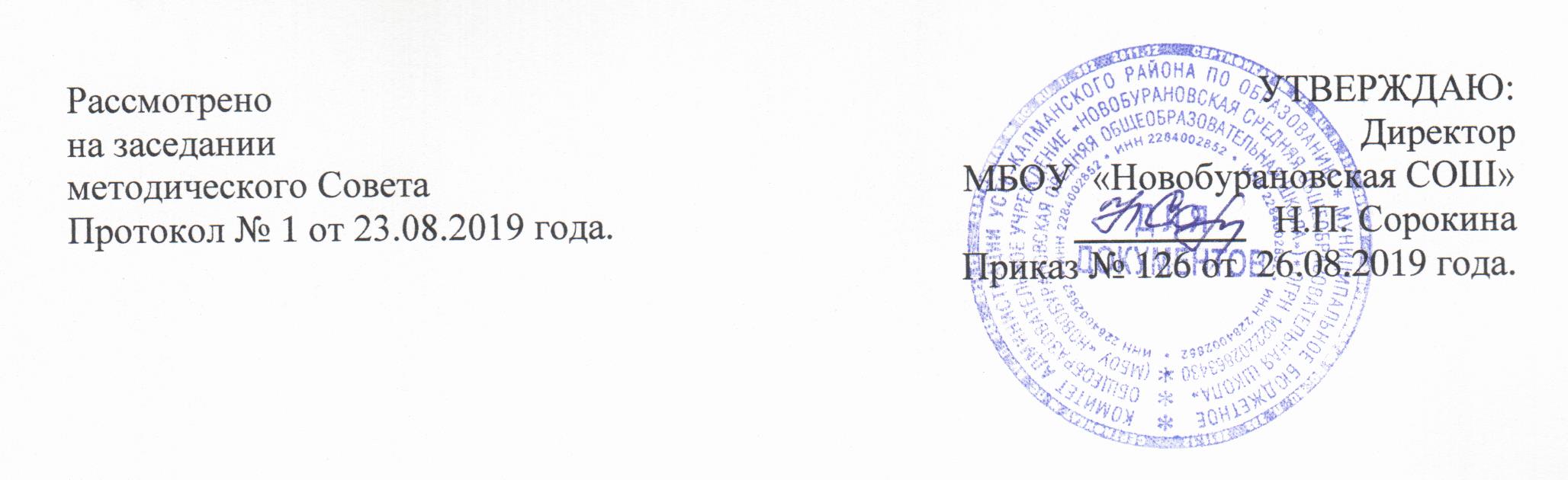 «РАССМОТРЕНО» на   заседании                                                                                                           методического Совета                                                                                                                                                                                                                       Протокол № 1  от 23.08.2019года                                                               «УТВЕРЖДАЮ»ДиректорМБОУ «Новобурановская СОШ»___________         Н.П. СорокинаПриказ № 126   от 26.08. 2019года№п/пТема урока№ урока1Контрольный диктант с грамматическим заданием по теме «Повторение изученного в 5 классе»№122Контрольная работа по теме «Лексика. Культура речи»№293Контрольный диктант с грамматическим заданием по теме «Словообразование».№674Контрольный диктант с грамматическим заданием по теме «Имя существительное».№ 925Контрольный диктант с грамматическим заданием по теме «Имя прилагательное».№ 1176Контрольный диктант с грамматическим заданием по теме «Числительное».№ 1347Контрольный диктант с грамматическим заданием по теме «Местоимение».№ 1618Контрольный диктант с грамматическим заданием по теме «Глагол».№ 1979Итоговый контрольный диктант с грамматическим заданием. №200№ урока№ урока                              Название раздела, темыдата  примечаниеЯзык. Речь. Общение. 3 час + 1час Р/РЯзык. Речь. Общение. 3 час + 1час Р/РЯзык. Речь. Общение. 3 час + 1час Р/РЯзык. Речь. Общение. 3 час + 1час Р/РЯзык. Речь. Общение. 3 час + 1час Р/Р11Русский язык – один из развитых языков мира.22Язык. Речь. Общение.33Язык. Речь. Общение.44Р/Р Ситуация общения.Повторение изученного в 5 классе.    6 часов +2 часа Р/РПовторение изученного в 5 классе.    6 часов +2 часа Р/РПовторение изученного в 5 классе.    6 часов +2 часа Р/РПовторение изученного в 5 классе.    6 часов +2 часа Р/РПовторение изученного в 5 классе.    6 часов +2 часа Р/Р55Фонетика. Орфография. Фонетический разбор слова.66Морфемы в слове. Орфограммы в приставках. Орфограммы в корнях слов. Орфограммы в окончаниях слов.77Части речи. Морфологический разбор.88 Словосочетание. Простое предложение. Пунктуация в простом предложении.99Сложное предложение. Синтаксический и пунктуационный разбор. Прямая речь. Диалог.1010Р.Р Виды диалога1111Р.Р  Написание сочинения «Интересная встреча». (№ 38).1212Обобщение материала по теме «Повторение». Контрольная работа.                                        Текст 3 часа + 2 часа Р/Р                                        Текст 3 часа + 2 часа Р/Р                                        Текст 3 часа + 2 часа Р/Р                                        Текст 3 часа + 2 часа Р/Р                                        Текст 3 часа + 2 часа Р/Р1313 Текст, его особенности.1414Тема и основная мысль текста. Заглавие текста.1515Начальные и конечные предложения текста. РР Сочинение по заданному началу и концу. 1616Ключевые слова. 1717Р/Р Текст и стили речи. Официально-деловой стиль.Лексика.  Культура речи    10часов + 2часа РР.Лексика.  Культура речи    10часов + 2часа РР.Лексика.  Культура речи    10часов + 2часа РР.Лексика.  Культура речи    10часов + 2часа РР.Лексика.  Культура речи    10часов + 2часа РР.1818Слово и его лексическое значение.1919Общеупотребительные слова и профессионализмы.2020Р.Р. Сочинение по картине Герасимова «После дождя».2121Диалектизмы. 2222Р.Р. Сжатое изложение упр. 119.2323   Исконно-русские слова и заимствованные слова.                              2424Исконно-русские слова и заимствованные слова.2525Новые слова (неологизмы).                                                 2626Устаревшие слова.2727Жаргонизмы и эмоционально окрашенные слова.2828 Словари.2929Повторение по теме «Лексика. Культура речи».                                    Фразеология. Культура речи. 3 часа + 1 час Р/Р                                    Фразеология. Культура речи. 3 часа + 1 час Р/Р                                    Фразеология. Культура речи. 3 часа + 1 час Р/Р                                    Фразеология. Культура речи. 3 часа + 1 час Р/Р                                    Фразеология. Культура речи. 3 часа + 1 час Р/Р3030Фразеологизмы. 3131Источники фразеологизмов.3232Повторение по теме «Фразеология»3333Р/Р Подготовка сообщений  о происхождении фразеологизмов.упр. 152Словообразование. Орфография. Культура речи. 31ч + 4 Р. Р.Словообразование. Орфография. Культура речи. 31ч + 4 Р. Р.Словообразование. Орфография. Культура речи. 31ч + 4 Р. Р.Словообразование. Орфография. Культура речи. 31ч + 4 Р. Р.Словообразование. Орфография. Культура речи. 31ч + 4 Р. Р.3434Повторение изученного в 5 классе.3535Повторение изученного в 5 классе.3636Р.Р. Описание помещения.3737Основные способы образования в русском языке.3838Основные способы образования в русском языке.3939Основные способы образования в русском языке.4040Основные способы образования в русском языке.4141Этимология слов.4242Р.Р. Систематизация материалов к сочинению. Сложный план.4343Буквы О-А в корне –кас- - кос-.4444Буквы О-А в корне -гар- - гор-.4545Буквы О-А в корне –зар- - зор-.4646Обобщение по теме «Чередующиеся гласные».4747Буквы И-Ы после приставок.4848Буквы И-Ы после приставок.4949Р.Р. Подготовка к выборочному изложению.5050Р.Р. Написание выборочного изложения.5151Гласные в приставках ПРЕ - ПРИ5252Гласные в приставках ПРЕ - ПРИ5353Гласные в приставках ПРЕ - ПРИ5454Гласные в приставках ПРЕ - ПРИ5555Гласные в приставках ПРЕ - ПРИ5656Гласные в приставках ПРЕ – ПРИ5757Соединительные О-Е в сложных словах.5858Соединительные О-Е в сложных словах.5959Сложносокращенные слова.6060Сложносокращенные слова.6161Морфемный и словообразовательный разбор слова.6262Морфемный и словообразовательный разбор слова.6363Морфемный и словообразовательный разбор слова.6464Систематизация и обобщение по теме «Словообразование»6565Систематизация и обобщение по теме «Словообразование»6666Систематизация и обобщение по теме «Словообразование»6767Контрольный диктант с грамматическим заданием по теме «Словообразование».6868Работа над ошибками контрольного диктанта.Имя существительное. 22 часа + 3 часа Р.Р.Имя существительное. 22 часа + 3 часа Р.Р.Имя существительное. 22 часа + 3 часа Р.Р.Имя существительное. 22 часа + 3 часа Р.Р.Имя существительное. 22 часа + 3 часа Р.Р.6969Повторение изученного в 5 классе по теме «Имя существительное»7070Повторение изученного в 5 классе по теме «Имя существительное»7171Р.Р. Письмо.7272Разносклоняемые имена существительные.7373Суффикс ЕН в существительных на МЯ.7474Р.Р. Публичное выступление.7575Несклоняемые имена существительные.7676Род несклоняемых существительных.7777Имена существительные общего рода.7878Морфологический разбор имени существительного7979Р.Р. Сочинение на основе личных впечатлений .8080НЕ с существительными8181НЕ с существительными.8282НЕ с существительными.8383Суффиксы ЧИК – ЩИК.8484Суффиксы ЧИК – ЩИК.8585Гласные в суффиксах ЕК – ИК.8686Гласные в суффиксах ЕК – ИК.8787Гласные О-Е после шипящих в суффиксах существительных.8888Гласные О-Е после шипящих в суффиксах существительных.8989Систематизация и обобщение по теме «Имя существительное»объединены9090Систематизация и обобщение по теме «Имя существительное»объединены9191Систематизация и обобщение по теме «Имя существительное»9292Контрольный диктант с грамматическим заданием по теме «Имя существительное».9393Работа над ошибками контрольного диктанта.Имя прилагательное. 22 часа + 3 часа Р. РИмя прилагательное. 22 часа + 3 часа Р. РИмя прилагательное. 22 часа + 3 часа Р. Р9494Повторение изученного в 5 классе по теме «Имя прилагательное»9595Р.Р. Описание природы.9696Степени сравнения имен прилагательных.9797Степени сравнения имен прилагательных.9898Р.Р. Сочинение-описание по картинам Левитана «Март» и Саврасова «Грачи прилетели».9999Разряды имен прилагательных. Качественные прилагательные.100100Относительные прилагательные101101Притяжательные прилагательные.102102Морфологический разбор имени прилагательного103103НЕ с прилагательными.104104НЕ с прилагательными.105105НЕ с притяжательными и относительными прилагательными.106106О-Е после шипящих и Ц в суффиксах прилагательных.107107О-Е после шипящих и Ц в суффиксах прилагательных.108108Н и НН в суффиксах прилагательных.109109Н и НН в суффиксах прилагательных.110110Н и НН в суффиксах прилагательных.111111Р.Р. Описание костюма куклы. 112112Различение на письме суффиксов К и СК.113113Дефисное и слитное написание сложных прилагательных.114114Дефисное и слитное написание сложных прилагательных.115115Систематизация и обобщение по теме «Имя прилагательное»116116Систематизация и обобщение по теме «Имя прилагательное»117117Контрольный диктант с грамматическим заданием по теме «Имя прилагательное»118118Работа над ошибками контрольного диктанта.Имя числительное. 16 часов + 2 часа Р.Р.Имя числительное. 16 часов + 2 часа Р.Р.Имя числительное. 16 часов + 2 часа Р.Р.Имя числительное. 16 часов + 2 часа Р.Р.Имя числительное. 16 часов + 2 часа Р.Р.119119Имя числительное как часть речи.120120Простые и составные числительные.121121Ь на конце и в середине числительных.122122Ь на конце и в середине числительных.123123Порядковые числительные. Употребление порядковых числительных.124124Разряды количественных числительных.125125Числительные, обозначающие целые числа.126126Числительные, обозначающие целые числа.127127Употребление числительных, обозначающих целые числа.128128Р.Р. 129129Дробные числительные. Употребление дробных числительных.130130Собирательные числительные. Употребление собирательных числительных.131131Морфологический разбор имени числительного.132132Повторение изученного по теме «Имя числительное»объединены133133Повторение изученного по теме «Имя числительное»объединены134134Контрольная работа по теме «Имя числительное».135135Работа над ошибками контрольной работы.136136Р.Р  Выборочное  изложение .Местоимение. 23 часа + 3 часа РРМестоимение. 23 часа + 3 часа РРМестоимение. 23 часа + 3 часа РРМестоимение. 23 часа + 3 часа РРМестоимение. 23 часа + 3 часа РР137Местоимение как часть речи.Местоимение как часть речи.138Местоимение как часть речи.Местоимение как часть речи.139Роль местоимений в речи.Роль местоимений в речи.140Личные местоимения.Личные местоимения.141Употребление личных местоимений.Употребление личных местоимений.142Р.Р. Рассказ по сюжетным картинкам. Р.Р. Рассказ по сюжетным картинкам. 143Возвратное местоимение СЕБЯ.Возвратное местоимение СЕБЯ.144Вопросительные  местоимения.  Вопросительные  местоимения.  145Относительные местоимения.  Относительные местоимения.  146Неопределенные местоимения.Неопределенные местоимения.147Р.Р. Сочинение-рассуждение.Р.Р. Сочинение-рассуждение.148Отрицательные местоимения.Отрицательные местоимения.149Разграничение отрицательных местоимений и наречий.Разграничение отрицательных местоимений и наречий.150 Разграничение отрицательных местоимений и наречий. Разграничение отрицательных местоимений и наречий.151Притяжательные местоимения.Притяжательные местоимения.152Употребление притяжательных местоимений.Употребление притяжательных местоимений.153Указательные местоимения.Указательные местоимения.154Определительные местоимения.Определительные местоимения.155Отличие определительных местоимений от прилагательных.Отличие определительных местоимений от прилагательных.156Морфологический разбор местоимений.Морфологический разбор местоимений.157Р.Р. Сочинение-описание по картине Сыромятниковой «Первые зрители»Р.Р. Сочинение-описание по картине Сыромятниковой «Первые зрители»158Р.Р. Сочинение-описание по картине Сыромятниковой «Первые зрители»Р.Р. Сочинение-описание по картине Сыромятниковой «Первые зрители»159Повторение изученного по теме «Местоимение».Повторение изученного по теме «Местоимение».160Повторение изученного по теме «Местоимение».Повторение изученного по теме «Местоимение».161Контрольный диктант с грамматическим заданием по теме «Местоимение»Контрольный диктант с грамматическим заданием по теме «Местоимение»162Работа над ошибками контрольного диктанта.Работа над ошибками контрольного диктанта.Глагол.   30 часов + 6 часов  РРГлагол.   30 часов + 6 часов  РРГлагол.   30 часов + 6 часов  РРГлагол.   30 часов + 6 часов  РРГлагол.   30 часов + 6 часов  РР163Повторение изученного в 5 классе по теме «Глагол»Повторение изученного в 5 классе по теме «Глагол»164Повторение изученного в 5 классе по теме «Глагол»Повторение изученного в 5 классе по теме «Глагол»165Повторение изученного в 5 классе по теме «Глагол»Повторение изученного в 5 классе по теме «Глагол»166Р.Р. Сочинение-рассказ «Степа дрова колет»Р.Р. Сочинение-рассказ «Степа дрова колет»167Разноспрягаемые глаголы.Разноспрягаемые глаголы.168Разноспрягаемые глаголы.Разноспрягаемые глаголы.169Глаголы переходные и непереходные.Глаголы переходные и непереходные.170Глаголы переходные и непереходные.Глаголы переходные и непереходные.171Глаголы возвратные и невозвратные.Глаголы возвратные и невозвратные.172Наклонение глагола. Изъявительное наклонениеНаклонение глагола. Изъявительное наклонение173Изъявительное наклонение.Изъявительное наклонение.174Р.Р. Изложение с заменой лица «Витькина гайка». Р.Р. Изложение с заменой лица «Витькина гайка». 175Условное наклонениеУсловное наклонение176Условное наклонениеУсловное наклонение177Повелительное наклонениеПовелительное наклонение178Повелительное наклонениеПовелительное наклонение179Различение повелительного наклонения и формы будущего времени.Различение повелительного наклонения и формы будущего времени.180Р.Р. Сжатое изложение художественного текста.Р.Р. Сжатое изложение художественного текста.181Р.Р. Сжатое изложение художественного текста.Р.Р. Сжатое изложение художественного текста.182Употребление наклонений.Употребление наклонений.183Безличные глаголы.Безличные глаголы.184Безличные глаголы.Безличные глаголы.185Безличные глаголы.Безличные глаголы.186Личные глаголы в безличном употреблении.Личные глаголы в безличном употреблении.187Морфологический разбор глаголаМорфологический разбор глаголаобъединены188Морфологический разбор глаголаМорфологический разбор глаголаобъединены189Р.Р. Рассказ на основе услышанного. Р.Р. Рассказ на основе услышанного. 190Р.Р. Рассказ на основе услышанного.Р.Р. Рассказ на основе услышанного.191Правописание гласных в суффиксах глаголов.Правописание гласных в суффиксах глаголов.192Правописание гласных в суффиксах глаголов.Правописание гласных в суффиксах глаголов.193Систематизация и обобщение изученного по теме «Глагол»Систематизация и обобщение изученного по теме «Глагол»194Систематизация и обобщение изученного по теме «Глагол»Систематизация и обобщение изученного по теме «Глагол»195Систематизация и обобщение изученного по теме «Глагол»Систематизация и обобщение изученного по теме «Глагол»объединены196Систематизация и обобщение изученного по теме «Глагол»Систематизация и обобщение изученного по теме «Глагол»объединены197Контрольный диктант с грамматическим заданием по теме «Глагол»Контрольный диктант с грамматическим заданием по теме «Глагол»198Работа над ошибками контрольного диктанта.Работа над ошибками контрольного диктанта.Повторение и систематизация изученного в 5-6 классах. Культура речи.10 ч. + 2ч.Р/РПовторение и систематизация изученного в 5-6 классах. Культура речи.10 ч. + 2ч.Р/РПовторение и систематизация изученного в 5-6 классах. Культура речи.10 ч. + 2ч.Р/РПовторение и систематизация изученного в 5-6 классах. Культура речи.10 ч. + 2ч.Р/РПовторение и систематизация изученного в 5-6 классах. Культура речи.10 ч. + 2ч.Р/Р199Р.Р. Стили и типы речи.Р.Р. Стили и типы речи.200Итоговый контрольный диктант с грамматическим заданием.Итоговый контрольный диктант с грамматическим заданием.201Повторение. Орфография. Повторение. Орфография. 202Повторение. Пунктуация.Повторение. Пунктуация.203Повторение. Лексика и фразеология.Повторение. Лексика и фразеология.204Повторение. Словообразование.Повторение. Словообразование.205Повторение. Морфология.Повторение. Морфология.объединены206Повторение. Морфологический разбор.Повторение. Морфологический разбор.объединены207Повторение. Синтаксис.Повторение. Синтаксис.208Р/Р Написание сочинения - рассказаР/Р Написание сочинения - рассказа209Повторение. Синтаксический разбор простого предложения.Повторение. Синтаксический разбор простого предложения.объединены210Повторение. Синтаксический разбор сложного предложения.Повторение. Синтаксический разбор сложного предложения.объединены (ФГОС) Русский язык. Рабочие программы. Предметная линия учебников Т. А. Ладыженской, М. Т. Баранова, Л. А. Тростенцовой и др. 5 – 9 классы: пособие для учителей общеобразоват. учреждений/ М. Т. Баранов, Т. А. Ладыженская, Н. М. Шанский и др. – М.: Просвещение, 2011 г.(ФГОС) Русский язык. 6 класс. Учебник для  общеобразовательных учреждений.  В 2 ч./ (Т. А. Ладыженская, М. Т. Баранов, Л. А. Тростенцова и др.; научный  редактор  Н. М. Шанский). – М.: Просвещение, 2015Богданова Г.А. Уроки русского языка в 6 классе. Методическое пособие для учителей.  Москва, Просвещение, 2012 год. Г. А. Богданова Сборник диктантов по русскому языку. 5 – 9 классы, Москва, Просвещение Содержание корректировки Причина